КГКП «Ясли-сад №121 г. Павлодара»Конспект занятия по развитию речи в старшей группеТема : «ИГРАЕМ В СКАЗКИ»с  элементами театрализацииВоспитатель: Простосердова И. В.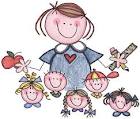 ПавлодарТип занятия: совершенствования знаний и уменийВид занятия:  игровое, с элементами драматизацииЦель: развитие связной речи детей через игровые и театральные методы            педагогикиЗадачи: -познакомить с различными видами театров;	    -развивать устойчивый интерес к театрально – игровой деятельности;              -развивать и обогащать речь детей, умение строить диалог,                добиваться интонационной выразительности;	    -развивать память, мышление, воображение, мелкую моторику;	    -стимулировать эмоциональное восприятие сказки;	    -воспитывать дружеские, партнёрские взаимоотношения в игре,                трудолюбие.Предварительная работа:	     -чтение сказок, беседы, рассматривание иллюстраций;	     -обыгрывание отрывков из сказок;	     -игры с прищепками.Словарь: театры – панорама, настольный, на дисках,трудолюбивая.Билингвальный компонент: қоян-заяц,  касқыр-волк, тұлкі-лиса, аю-медведь.Оборудование:	      -театр – панорама;	      -настольные: конусный, на дисках;	      -косынка Маше, шапочка медведя;	      -иллюстрации к сказкам;	      -игры с прищепками и цветными стёклышками.План занятия:Представление театра – панорама.1. Сказка «Маша и медведь».- Игра «Трудолюбивая Маша»- Инсценировка отрывка- Игра Чего не стало?»2. Сказка «теремок»- Игра «Большой – маленький»3. Сказка «3 медведя»-Физминутка : «3 медведя шли домой…»-Игра «Заколдованный лес»4. Сказка «Заюшкина избушка»- Инсценировка на театре дисков.   III.	      Итог: Рефлексия.Ход занятияI. -Ребята, сегодня мы будем играть в сказки по разному. Нас ждёт много сюрпризов. Первый сюрприз: театр – панорама. Повторите название.I I .Я приглашаю вас в первую сказку. Какая? Настольные куклы Маша, медведь.Дети  отвечают  «Маша и медведь».- Маша была девочка смышлёная и трудолюбивая. Что значит трудолюбивая?-Любила трудиться.Поиграем в игру «Трудолюбивая Маша». Я показываю предмет в театре, а вы называете действие.Маша печку…топила, дрова…носила, тесто…месила, посуду…мыла и на полочку ставила, в вёдрах…воду носила, пол веником…подметала, пироги…пекла  ( договаривают предложение).-Какая была Маша? -Трудолюбивая.Это хорошо? А вы трудолюбивые? Помогаете дома? – дети отвечают.Вывешивается картинка: медведь несёт Машу.Повторим слова героев их голосом. Сейчас дети покажут эту сценку. Вызываются пары: девочка - мальчик. Одеваются шапочка и косынка.-Сяду на пенёк, съем пирожок.-Высоко сижу, далеко гляжу, не садись на пенёк, не ешь пирожок.2-3 пары детей инсцинируют отрывок сказки.Маша с медведем по вечерам любили рисовать. Чем можно рисовать? Мы сегодня будем рисовать цветными стёклышками. Проходите к столу.Подберите к картинке нужный цвет. Что у тебя?На столе кусочки цветного тонкого пластика или пленки, и черно белые картинки предметов. Нужно накрыть  пленочкой  нужного цвета предмет.Например: морковь – оранжевой, листик – зеленой…Поиграем в игру «Чего не стало?». Я убираю, вы говорите правильно  чего не стало: желтого лимона, золотой рыбки и т д.Дети возвращаются на свои места и говорят вместе с воспитателем сказочные слова : Панорама повернись, детям сказка покажись.-Какая сказка?  «Теремок».Сегодня мы поиграем с настольным конусным театром. Игра «Большой – маленький».-У медведя большой стул, а у мышки маленький… (стульчик)У волка большая чашка, а у зайца маленькая…(чашечка)У волка лапы, у медведя огромные…, у лягушки, у мышки крохотные…Сначала был теремок, стал огромный …(терем)У него были большие окна и маленькие …(окошечки)Вокруг росли высокие деревья и низкие…(деревца)Отправляемся в другую сказку.Панорама повернись, детям сказка покажись.Какая?  «3 медведя». Вывешивается картинка, где медведи идут по лесу. – Что едят медведи? (ягоды, корешки, мёд)Покажите как они облизывают мед с лапы (гимнастика язычка – имитируют )Лес, в котором живут медведи, заколдовали. Поможем расколдовать природу? Отправляемся.Физминутка с упражнениями:«Три медведя шли домой.Папа был большой, большой,Мама с ним поменьшн ростом.А Мишутка крошка просто.Очень маленьким он был,С погремушками ходил».    Игра «заколдованный лес»Подойдите к столу. На предметы нужно зацепить подходящие по цвету прищепки, предметы оживут. (дерево, солнце, ёж, туча…)Спасибо , говорят вам лесные жители.Возвращаемся на места. Садятся на стульчики и говорятКакая сказка?  «Заюшкина избушка»Сюрприз: театр дисков. Сейчас мы будем показывать сказку с новым театром. Сценка как собака и медведь выгоняли лису. -Ав –ав – ав, уходи, лиса вон!-Как выскочу, как выпрыгну, полетят клочки по закоулочкам.Дети снова вызываются парами и показывают отрывок.I I I.-Назовите сказки, в которых мы играли?Маша и медведь, Теремок, 3 медведя, Заюшкина избушка.-Как называются театры?- Панорама, настольный, на дисках.-Вы сегодня были молодцы, выступали как настоящие артисты в театре. За это получаете 2 новых настольных театра для игр в группе, книжку – раскраску «Заюшкина избушка». Что вам понравилось?